Краткосрочный план урока 5 класс.Раздел долгосрочного плана: 1АШкола: КГУ «Майская средняя школа отдела образования акимата района Беимбета Майлина»Дата: ФИО учителя: Савицкая С.В.                         Класс: 5Количество присутствующих:                        отсутствующих: 0Тема урокаПейзаж. Гармония с природой. Воздушная перспективаУроки  1 -2Цели обучения, которые достигаются на данном  уроке (ссылка на учебную программу)5.1.1.1 - изучать и определять ассоциативные значения и визуальные характеристики окружающего мира (композиция, цвет, форма, фактура, пропорции)5.2.1.1 - Использовать визуальные элементы окружающего мира и выразительные средства искусства для передачи своих идей и чувствЦель урокаВсе учащиеся смогут: изучать и определять основные правила воздушной перспективы на примере работ мировых и казахстанских художников пейзажистов; использовать выразительные средства   искусства для передачи идей и чувств в своих работах Большинство учащихя смогут: изучать и определять основные правила воздушной перспективы на примере работ мировых и казахстанских художников пейзажистов; использовать выразительные средства   живописи для передачи своих идей и чувств при изображении пейзажа.Некоторые учащиеся смогут: изучать и определять основные правила воздушной и линейной перспективы на примере работ мировых и казахстанских художников пейзажистов; использовать выразительные средства   искусства, комбинируя техники и приемы Критерии оцениванияОпределяют основные виды пейзажа, описывают применение законов воздушной перспективы на примере работ художников пейзажистов, демонстрируют понимание плановости при изображении пейзажа родного края изображают пейзаж с передачей глубины пространства.Описывают особенности различных видов пейзажа, используют возможности различных живописных техник при изображении пейзажа и выполняют передачу цветовых различий основных объектов пейзажа.С помощью различных живописных приёмов передают тональные и цветовые отношения предметов, характерные для всех планов (передний, средний, дальний) глубины пространства картины.Языковые целиУчащиеся могут определять и описывать выразительные средства применяемые художниками – пейзажистами в своих работах.Специфичная лексика и терминология: живопись, пейзаж, пространство, композиция, цвет, линия, перспектива, воздушная перспектива, передний, средний, дальний план, техника по-сырому.Полезные выражения для диалогов и письма: Полезные фразы для диалога и письма:В этой картине художник передал настроение с помощью….Состояние природы в картине передано …. Правила воздушной перспективы говорят о том …Изучая работу А. Кастеева, я заметил…Особенность изображения переднего плана в том, что….Вдали все цвета становятся…..Привитие ценностейИзучение художественно-культурного наследия народов Казахстана и мира;Развитие технологических навыков, навыков передачи творческих идей выразительными средствами искусства.Межпредметные связиСамопознание, изобразительное искусство, литература, естествознание, познание мираНавыки использования ИКТДемонстрация презентаций и роликов по теме урока.Учащиеся могут использовать интернет-источники, дополнительную литературу для заимствования идей, а также для  самостоятельной работы по поиску информации.Предварительные знанияУчащиеся имеют понятия о жанре пейзажа,  имеют навыки работы с различными  художественными материалами.Ход урокаХод урокаХод урокаЗапланированные этапы урокаЗапланированная деятельность на урокеРесурсыУрок 1Начало урокаПросмотр видеоматериала «Природа Казахстана»Вопросы:- Какие эмоции вызывает у нас общение с природой, опишите их.- Сейчас вы поделились своими впечатлениями и ощущениями через словесное общение. А как еще мы можем поделиться с кем-то своим чувством восхищения от увиденного?(через стихотворения, музыку, фотографию, рисунок)Совместное выведение темы и целей урокаПрирода лечит боль украдкой,Легко касается душиИ неразгаданной загадкой её напев звучит в тиши…Она снимает с сердца тяжесть-Помалу, тихо, не спеша…Порой, не замечаешь даже, как очищается душа- Вы согласны с автором этого стихотворения?Сегодня мы с вами постараемся выразить свое отношение к природе, восхищение ею через рисунок. А как называется жанр, где предметом изображения является природа? (ответ детей «пейзаж») И, значит, тема нашего урока? ... Правильно, пейзаж.Совместное формулирование целей урока: «Сочини вопрос». Используя размещенные на доске карточки с ключевыми понятиями урока: «виды пейзажа», «воздушная перспектива», «законы перспективы», «пространство на листе», учащиеся придумывают вопросы к этим ответам и затем зачитывают их.Таким образом, совместно определяются цели урокаПрирода Казахстана / Nature of Kazakhstan https://www.youtube.com/watc h?v=DWysE0u_kZ0 Карточки с ключевыми понятиями урокаСередина урокаГ) Деление  на  группы при помощи пазлов с различными видами пейзажаРабота в группах. Виды пейзажа. Задание 1.  Каждая группа, сложив пазл с определённым видом пейзажа, используя различные источники (предложенный учителем материал, учебник. а также интернет-источники) исследует свой вид пейзажа: городской, сельский, морской, панорамный  и т.д.  Выполняет постер в виде ……….. и делится информацией с классом. План рассказа:Вид пейзажа.Что изображается?Примеры работ художниковФО (групповое) по критериям(определяются совместно с учащимися: ясность, логичность изложения, выполнение постера и т.д.Задание 2. Работа с карточками. Рассмотреть изображения. Выбрать иллюстрации с  морским (сельским, панорамным. городским ) пейзажемДескриптор:Самостоятельно определяет репродукции нужного пейзажа. Может назвать технику выполнения и материалы.Описывает способы передачи глубины пространства, использованные художником.Наиболее известные виды пейзажа.

ПРИРОДНЫЙ – пейзаж с изображением природного ландшафта лесов, полей, рек, явлений природы в разные времена года. Написание пейзажа всегда требует о художника личного эмоционального отношения к состоянию природы, которое автор эмоционального отношения к состоянию природы, которое автор собирается отобразить на холсте. Природные пейзажи в свою очередь имеют подвиды по изображаемым ландшафтам – горный, лесной, стеной, морской пейзажи. Последний – это особое направление, которые мы вынесли отдельно.

МОРСКОЙ – марины, морские картины в виде самостоятельного направления в пейзаже появились в Нидерландах в 17 веке. В штиль и шторм, в любую погоду море прекрасно. Волны и морской прибой, морская стихия на картинах художников зачастую олицетворяет людские проявления любви, страсти, умиротворения.

СЕЛЬСКИЙ – картины деревень и сел, пейзажи крестьянской жизни. В деревенских пейзажах художники воспевают единение с природой, гармоничное сосуществование человека и окружающего мира, простой и понятный сельский быт, любовь к родному краю.

ГОРОДСКОЙ–пейзаж города, другое название урбанистический пейзаж. Виды улиц и кварталов населенных жителями и транспортом. В итальянском искусстве ренессанса существовала ведута – городской вид с детальным изображением зданий, уютных улочек, мостовых и тротуаров.

АРХИТЕКТУРНЫЙ – пейзаж, демонстрирующий красоту зданий и сооружений и их фрагментов.Каменные мосты, башни и крепости, храмы и маяки становятся объектом внимания художника. Пейзажисты этого направления любят изображать исторические постройки и развалины античных городов.

ПАРКОВЫЙ (усадебный) - пейзаж обжитой человеком природы, обустроенной для приятного время провождения. Аккуратные дорожки и удобные скамьи, романтичные фонари, изящные статуи и фрагменты архитектуры характерны для паркового пейзажа.ИНДУСТРИАЛЬНЫЙ, промышленный пейзаж – появился с развитием большого производства и городского строительства. Такие пейзажи можно встретить в творчестве импрессионистов и более всего в период соцреализма, когда достижения в промышленности воплощали художники в художественных произведениях.

ЛИРИЧЕСКИЙ пейзаж или пейзаж настроения. Такие пейзажи выразительно передают зрителю настроения и впечатления художника от природы в момент написания картины. Это может быть безмятежная тишина и спокойствие туманного утра, или уныние и безысходность холодной ненастной осени.Пазлы 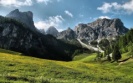 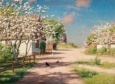 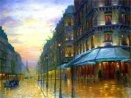 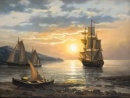 Учебник. Иллюстрации, текстовый материал, интернет-источникиССЫЛКИПутешествие в «Картинную галерею». Объяснение особенностей воздушной перспективы учащимся. Красота родной земли отражается в произведениях современных художников. (Демонстрация репродукций – приложение 3).Важно изучение природы, умение тонко подмечать и передавать особенности определенного ее состояния позволяет создать реалистичный пейзаж. Нам на помощь приходят знания воздушной перспективы.Учащимся предлагается отправиться в виртуальную картинную галерею. Первый зал «Мастера  пейзажного жанра». Второй зал «Художники-пейзажисты Казахстана»Третий зал «Пейзаж в творчествехудожников Костанайской области, района и села»Четвертый зал «Работы учащихся нашей школы»  По мере просмотра визуального материала учащиеся знакомятся с понятием перспективы, рассматривают, комментируют применение законов воздушной перспективы на примерах работ художников пейзажистов. «Перспектива» на латыни означает «смотреть насквозь»Воздушная перспектива - это мнимые изменения некоторых признаков предметов под влиянием воздушной среды и пространства. Воздух представляет собой газообразное материальную среду, в котором содержится много примесей - пыли, паров влаги, копоть и тому подобное. Все это препятствует прохождению света, в результате этого мы можем наблюдать некоторые изменения:• все ближние предметы воспринимаются четко, со многими деталями и фактурой, а отдаленные - обобщенно, без подробностей;• контуры ближних предметов - четкие, а удаленных - мягкие;• на большом расстоянии светлые предметы кажутся темными, а темные - светлее;• все близкие предметы имеют контрастную светотень и кажутся объемными, все дальние - слабо выраженную светотень и кажутся плоскими.Эти законы воздушной перспективы могут применяться как в графике, так и в живописи. Но для художника одним из главных законов является изменение цвета предметов. Расстояние, состояние атмосферы значительно влияют на цвет изобразительных предметов:• цвета всех удаленных предметов благодаря воздушной дымке становятся менее насыщенными и приобретают цвет этого дымке - голубой, молочно-белый, фиолетовый;• все ближние предметы кажутся разноцветные, а отдаленные - одноцветными.На переднем плане можно вырисовывать все в деталях (кирпичи домов, узоры, текстуру дерева, цветы, неровности стволов деревьев, конструкции автомобилей….), используя насыщенные краски. Чем дальше вы уходите «вглубь» леса или города, тем мене четко изображайте или упускайте детали, используйте менее яркие краски, добавляйте легкую дымку.Презентация «Картинная галерея» с примерами  пейзажной живописи как казахстанских художников, художников мира, так и художников области,  города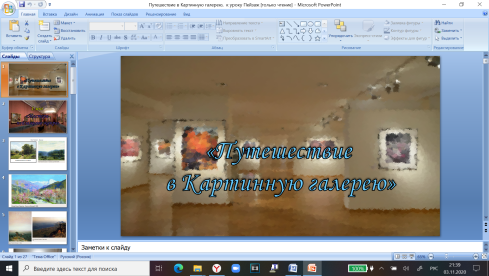 Конец урокаЗакрепление. (Г) Волшебная  шляпа( С вопросами по теме урока)Что  является объектом изображения в пейзажном жанре?Изображениегородскихулиц ,-это …пейзажКакие птицы «прилетели» на знаменитое полотно А.К.Саврасова?Всё сливается в воздушной дымке, - это ….планВид изобразительного искусства, произведения которого создаются с помощью красок.Пейзаж, изображающий море. Картины с изображением деревень и сел, сельского быта. Художник, написавший картину «Девятый вал» Какое время года изобразил А.Кастеев в своей известной картине «Высокогорный каток Медеу»?Сколько медведей изобразил И.И. Шишкин на своём полотне «Утро в сосновом бору?» В каком виде искусства чаще всего представлен пейзажВсе предметы воспринимаются объёмно, светотень и окраска наиболее контрастны, - это ….планОбъём и цвет постепенно смягчаются, - это ….планШляпа с вопросамиУрок 2Начало урокаУчащимся предлагается рассмотреть фотографии с пейзажами родного края. Определяются виды пейзажаФотоСередина урокаПрактическая работа (музыкальное сопровождение)Задание 1:(И)(Г) Продолжая работать в группе, учащимся предлагается выполнить свой пейзаж по фотографиям родного села, города (также разделенным по видам), используя знания приобретенные раннее. 1-я группа: речной пейзаж2-я группа: парковый пейзаж 3-я группа: сельский пейзажПри выполнении практической работы учащиеся могут выбирать художественные техники и материалы исполнения. Можно рекомендовать живописные техники исполнения, уделив внимание возможностям акварельной техники «по-сырому», с последующей проработкой переднего плана.В ходе работы, учитель обращает внимание на правила использования материалов и инструментов, на соблюдение техники безопасности и правила личной гигиены.Дескрипторы: Все:Выполняет свою работу в жанре пейзажаСоблюдает законы композиции при заполнении плоскости листаПередаёт цвет, пропорции, форму, фактуру элементов пейзажаДемонстрирует понимание «плановости» в пейзаже, Использует выбранную технику и художественные материалы при выполнении творческой работы Большинство:Выполняет изображение пейзажа родного края определённого видаСоблюдает законы композиции при заполнении плоскости листаПередаёт цвет, пропорции, форму, фактуру элементов пейзажаПередаёт планы в пейзаже, используя выразительные возможности живописной техникиНекоторые :Выполняет изображение пейзажа родного края определённого видаСоблюдает законы композиции при заполнении плоскости листаПередаёт цвет, пропорции, форму, фактуру элементов пейзажаПередаёт планы в пейзаже, используя выразительные возможности живописной техникиС помощью различных живописных приёмов передают тональные и цветовые отношения предметов, характерные для всех планов (передний, средний, дальний) глубины пространства картины.ФО. (Самооценивание и оценивание учителем) Задание 2. Предложить в качестве подведения итогов на знание законов воздушной перспективы сыграть в игру «Определи место цвету» с использованием пакета цветных полосок.Задание.Расположи цветные полоски так, чтобы они напомнили о пространственных свойствах цвета: «Тёплые цвета выступают, кажутся ближе, а холодные – отступают. Предметы вдалеке мы видим сквозь толщу воздуха. По мере удаления тон теряет свою насыщенность».Фотографии для практической работы.Конец урокаРефлексия   5 минут«Поле цветов» или «осенние листики»